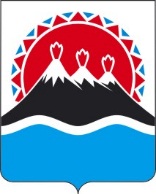 О внесении изменения в приложение к приказу Министерства образования Камчатского края от 01.10.2019 № 6 «Об утверждении Перечня должностей государственной гражданской службы Камчатского края в Министерстве образования Камчатского края, замещение которых связано с коррупционными рисками»ПРИКАЗЫВАЮ:1. Внести в приложение к приказу Министерства образования Камчатского края от 01.10.2019 № 6 «Об утверждении Перечня должностей государственной гражданской службы Камчатского края в Министерстве образования Камчатского края, замещение которых связано с коррупционными рисками» изменение, изложив его в редакции согласно приложению к настоящему приказу.2. Настоящий приказ вступает в силу через 10 дней после дня его официального опубликования и распространяется на правоотношения, возникающие с 5 ноября 2022 года.Приложение к приказу Министерства образования Камчатского края от [Номер документа] № [Дата регистрации]«Приложение к приказу Министерства образования Камчатского краяот 01.10.2019 № 6Перечень должностей государственной гражданской службы Камчатского края в Министерстве образования Камчатского края, замещение которых связано с коррупционными рискамиПримечание: Всего в Перечне содержится 18 должностей.* - должность содержится одновременно в нескольких разделах перечня должностей в связи с наличием в должностных обязанностях двух и более коррупционных рисков.».МИНИСТЕРСТВО ОБРАЗОВАНИЯ КАМЧАТСКОГО КРАЯПРИКАЗ № [Номер документа]г. Петропавловск-Камчатскийот [Дата регистрации]Министр[горизонтальный штамп подписи 1]А.Ю. КоротковаN п/пНаименование структурного подразделенияНаименованиедолжностиОснование утверждения должности (дата, № правового акта об утверждении штатного расписания)Должностной регламентДолжностной регламентПримечаниеN п/пНаименование структурного подразделенияНаименованиедолжностиОснование утверждения должности (дата, № правового акта об утверждении штатного расписания)дата утвержденияизвлечение из положенийПримечание1234567I. Осуществление постоянно, временно или в соответствии со специальными полномочиями функций представителя власти либо организационно-распорядительных или административно-хозяйственных функцийI. Осуществление постоянно, временно или в соответствии со специальными полномочиями функций представителя власти либо организационно-распорядительных или административно-хозяйственных функцийI. Осуществление постоянно, временно или в соответствии со специальными полномочиями функций представителя власти либо организационно-распорядительных или административно-хозяйственных функцийI. Осуществление постоянно, временно или в соответствии со специальными полномочиями функций представителя власти либо организационно-распорядительных или административно-хозяйственных функцийI. Осуществление постоянно, временно или в соответствии со специальными полномочиями функций представителя власти либо организационно-распорядительных или административно-хозяйственных функцийI. Осуществление постоянно, временно или в соответствии со специальными полномочиями функций представителя власти либо организационно-распорядительных или административно-хозяйственных функцийI. Осуществление постоянно, временно или в соответствии со специальными полномочиями функций представителя власти либо организационно-распорядительных или административно-хозяйственных функций1.Отдел общего образованияРеферент Консультант (4 должности)Главный специалист-эксперт(2 должности)от 28.10.2020 № 93530.06.2017Участвует в разработке и реализации государственных программ по развитию образования в Камчатском крае1.Отдел профессионального образованияРеферент Консультант Главный специалист-экспертот 28.10.2020 № 93530.06.2017Участвует в разработке и реализации государственных программ по развитию образования в Камчатском крае1.Отдел воспитания, дополнительного образования и детского отдыха Консультант (3 должности)от 28.10.2020 № 93530.06.201720.04.2018Участвует в разработке и реализации государственных программ по развитию образования в Камчатском крае2.Отдел воспитания, дополнительного образования и детского отдыхаКонсультант *от 28.10.2020 № 93506.09.2018Готовит документацию по награждению детей и молодежи государственными премиями в соответствии с нормативными правовыми актами  Камчатского края 3. Отдел общего образованияРеферент Консультант (4 должности)Главный специалист-эксперт(2 должности)от 28.10.2020 № 93530.06.2017Является членом комиссий (советов и других коллегиальных органов)3. Отдел профессионального образованияРеферент Консультант Главный специалист-экспертот 28.10.2020 № 93530.06.2017Является членом комиссий (советов и других коллегиальных органов)3. Отдел воспитания, дополнительного образования и детского отдыхаКонсультант (3 должности) *от 28.10.2020 № 93530.06.201720.04.2018Является членом комиссий (советов и других коллегиальных органов)3. Отдел надзора и контроля в сфере образованияКонсультант (2 должности)от 28.10.2020 № 93530.06.2017Является членом комиссий (советов и других коллегиальных органов)3. Отдел правового и кадрового обеспеченияРеферентот 28.10.2020 № 93501.04.2019Является членом комиссий (советов и других коллегиальных органов)4.Отдел общего образованияРеферент*от 28.10.2020 № 93530.06.2017Обеспечивает организацию и проведение государственной (итоговой) аттестации обучающихся, освоивших образовательные программы основного общего и среднего общего образования, в том числе единого государственного экзамена, включая проверку экзаменационных работ участников единого государственного экзамена и анализ результатов5.Отдел общего образованияКонсультант*от 28.10.2020 № 93530.06.2017Осуществляет подготовку документов для представления учащихся общеобразовательных учреждений Камчатского края к государственной премии Камчатского края6.Отдел профессионального образованияКонсультант*от 28.10.2020 № 93530.06.2017Проводит работу с органами местного самоуправления муниципальных образований в Камчатском крае, осуществляющими управление в сфере образования, по подбору из числа выпускников общеобразовательных учреждений для направления в учреждения высшего образования на условиях целевой (контрактной) подготовки специалистовII. Предоставление государственных услуг гражданам и организациямII. Предоставление государственных услуг гражданам и организациямII. Предоставление государственных услуг гражданам и организациямII. Предоставление государственных услуг гражданам и организациямII. Предоставление государственных услуг гражданам и организациямII. Предоставление государственных услуг гражданам и организациямII. Предоставление государственных услуг гражданам и организациям7.Отдел общего образованияКонсультант (4 должности) *от 28.10.2020 № 93530.06.2017Участвует в предоставлении государственных услуг в сфере образования в соответствии с административными регламентами, утвержденными приказами Министерства8.Отдел воспитания, дополнительного образования и детского отдыха Консультант (2 должности) *от 28.10.2020 № 93530.06.201720.04.2018Участвует в предоставлении государственных услуг по оздоровлению и организации отдыха детей9.Отдел общего образованияГлавный специалист-эксперт*от 28.10.2020 № 93530.06.2017Обеспечивает организационное и методическое обеспечение процесса перехода на оказание в электронном виде государственных услуг в сфере образованияIII. Осуществление контрольных и надзорных мероприятийIII. Осуществление контрольных и надзорных мероприятийIII. Осуществление контрольных и надзорных мероприятийIII. Осуществление контрольных и надзорных мероприятийIII. Осуществление контрольных и надзорных мероприятийIII. Осуществление контрольных и надзорных мероприятийIII. Осуществление контрольных и надзорных мероприятий10.Отдел надзора и контроля в сфере образованияКонсультант (2 должности) *от 28.10.2020 № 93530.06.2017Организует и проводит проверки по контролю качества образования; осуществляет контроль за исполнением образовательными учреждениями предписаний об устранении выявленных нарушений в ходе проверки по контролю качества образования11.Отдел надзора и контроля в сфере образованияКонсультант*от 28.10.2020 № 93530.06.2017Осуществляет мероприятия по контролю соблюдения лицензионных требований и условий образовательными учреждениями и иными организациями, имеющими лицензии на образовательную деятельность, выданные Министерством; осуществляет контроль за исполнением образовательными учреждениями, иными организациями, осуществляющими образовательную деятельность, предписаний об устранении выявленных нарушений в ходе проверки соблюдения лицензионных требований и условий; принимает участие в государственной аккредитации образовательных учреждений, в проверках по соблюдению законодательства Российской Федерации в области образования12.Отдел общего образованияКонсультант*от 28.10.2020 № 93530.06.2017Участвует в работе комиссии по определению соответствия требованиям безопасности образовательных учреждений в Камчатском крае;принимает участие в работе по подготовке образовательных учреждений Камчатского края к новому учебному году13.Отдел общего образованияГлавный специалист-эксперт*от 28.10.2020 № 93530.06.2017Осуществляет проверку органов местного самоуправления муниципальных образований в Камчатском крае, осуществляющих управление в сфере образования, по вопросам образования лиц с ограниченными возможностями здоровья, детей-инвалидовIV. Подготовка и принятие решений о распределении бюджетных ассигнований, субсидий, межбюджетных трансфертов, а также распределение ограниченного ресурса (квоты, частоты, участки недр и др.)IV. Подготовка и принятие решений о распределении бюджетных ассигнований, субсидий, межбюджетных трансфертов, а также распределение ограниченного ресурса (квоты, частоты, участки недр и др.)IV. Подготовка и принятие решений о распределении бюджетных ассигнований, субсидий, межбюджетных трансфертов, а также распределение ограниченного ресурса (квоты, частоты, участки недр и др.)IV. Подготовка и принятие решений о распределении бюджетных ассигнований, субсидий, межбюджетных трансфертов, а также распределение ограниченного ресурса (квоты, частоты, участки недр и др.)IV. Подготовка и принятие решений о распределении бюджетных ассигнований, субсидий, межбюджетных трансфертов, а также распределение ограниченного ресурса (квоты, частоты, участки недр и др.)IV. Подготовка и принятие решений о распределении бюджетных ассигнований, субсидий, межбюджетных трансфертов, а также распределение ограниченного ресурса (квоты, частоты, участки недр и др.)IV. Подготовка и принятие решений о распределении бюджетных ассигнований, субсидий, межбюджетных трансфертов, а также распределение ограниченного ресурса (квоты, частоты, участки недр и др.)-нетнетнетнетнетнетV. Управление государственным имуществом Камчатского краяV. Управление государственным имуществом Камчатского краяV. Управление государственным имуществом Камчатского краяV. Управление государственным имуществом Камчатского краяV. Управление государственным имуществом Камчатского краяV. Управление государственным имуществом Камчатского краяV. Управление государственным имуществом Камчатского края-нетнетнетнетнетнетVI. Осуществление государственных закупок либо выдачу лицензий и разрешенийVI. Осуществление государственных закупок либо выдачу лицензий и разрешенийVI. Осуществление государственных закупок либо выдачу лицензий и разрешенийVI. Осуществление государственных закупок либо выдачу лицензий и разрешенийVI. Осуществление государственных закупок либо выдачу лицензий и разрешенийVI. Осуществление государственных закупок либо выдачу лицензий и разрешенийVI. Осуществление государственных закупок либо выдачу лицензий и разрешений14.Отдел надзора и контроля в сфере образованияКонсультант*от 28.10.2020 № 93530.06.2017Осуществляет организацию и проведение лицензирования образовательных учреждений и иных организаций, изъявивших желание вести образовательную деятельность; реализует мероприятия по подтверждению документов государственного образца об образовании, об ученых степенях и ученых званиях15.Отдел надзора и контроля в сфере образованияКонсультант*от 28.10.2020 № 93530.06.2017Осуществляет организацию и проведение государственной аккредитации образовательных учреждений; организует и проводит аккредитационную экспертизу образовательных учреждений; оформляет и выдает свидетельства о государственной аккредитации образовательных учреждений в Камчатском крае16.Отдел воспитания, дополнительного образования и детского отдыха Консультант*от 28.10.2020 № 93530.06.201720.04.2018Участвует в разработке документации для размещения заказов на поставку товаров, выполнение работ, оказание услуг для государственных нуждVII. Хранение и распределение материально-технических ресурсовVII. Хранение и распределение материально-технических ресурсовVII. Хранение и распределение материально-технических ресурсовVII. Хранение и распределение материально-технических ресурсовVII. Хранение и распределение материально-технических ресурсовVII. Хранение и распределение материально-технических ресурсовVII. Хранение и распределение материально-технических ресурсов-нетнетнетнетнетнет